附件1“弘扬中华优秀传统文化，绘就青春画卷”主题活动工作群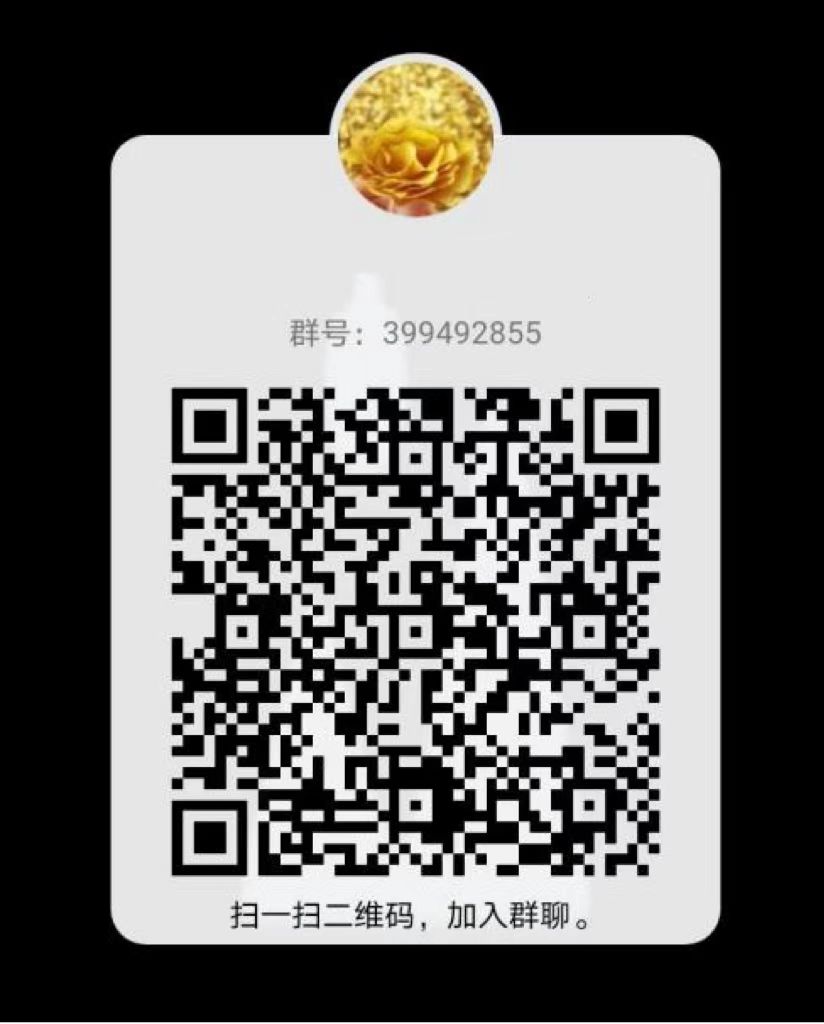 